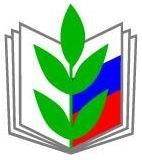 ПРОФЕССИОНАЛЬНЫЙ СОЮЗ РАБОТНИКОВ НАРОДНОГО ОБРАЗОВАНИЯ И НАУКИ РОССИЙСКОЙ ФЕДЕРАЦИИ СТАРООСКОЛЬСКАЯ ТЕРРИТОРИАЛЬНАЯ ОРГАНИЗАЦИЯ БЕЛГОРОДСКОЙ РЕГИОНАЛЬНОЙ ОРГАНИЗАЦИИ ПРОФЕССИОНАЛЬНОГО СОЮЗА РАБОТНИКОВ НАРОДНОГО ОБРАЗОВАНИЯ И НАУКИ РОССИЙСКОЙ ФЕДАРАЦИИ (СТАРООСКОЛЬСКАЯ ТЕРРИТОРИАЛЬНАЯ ОРГАНИЗАЦИЯ ОБЩЕРОССИЙСКОГО ПРОФСОЮЗА ОБРАЗОВАНИЯ) 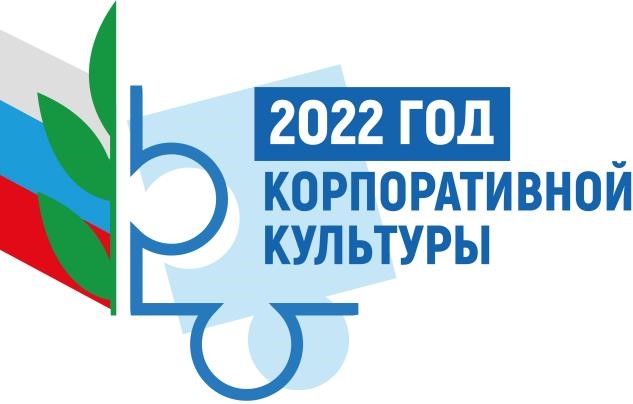 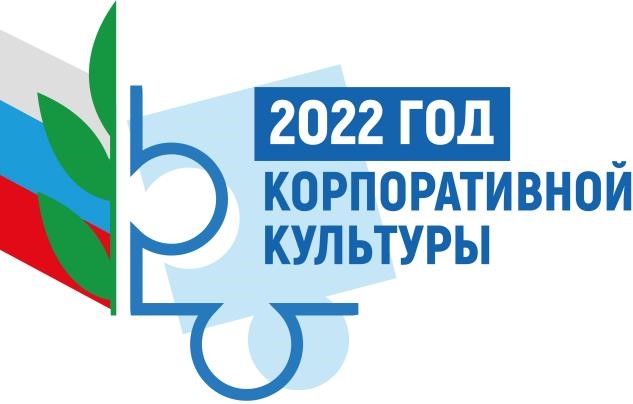 Основные мероприятия Старооскольской территориальной организации Профессионального союза работников народного образования и науки Российской Федерациина 2022 годСтарооскольский городской округ,2022 годВ течение 2022 года.Участие в реализации федерального проекта Профсоюза «Цифровизация Общероссийского Профсоюза образования». (участие в онлайн-школе для председателей организаций Профсоюза и ответственных за работу в АИС «Единый реестр Общероссийского Профсоюза образования») Участие в реализации федерального проекта Профсоюза «Профсоюзное образование». Участие в реализации федерального проекта Профсоюза – Всероссийское Движение «Профсоюз – территория здоровья». Участие в коллективных действиях профсоюзов, акциях, митингах, демонстрациях, проводимых Федерацией независимых профсоюзов России, Общероссийским Профсоюзом образования, Союзом «Белгородское областное объединение организаций профсоюзов»: В первомайских мероприятиях, праздниках Труда, открытие Доски Почёта в Старооскольском городском округе. Срок: конец апреля, 1 мая. В мероприятиях, посвящённых 77-й годовщине Победы советского народа в Великой Отечественной войне: Срок: апрель – май. Во Всероссийской патриотической акции «Бессмертный полк». Срок: 9 мая. В акции «Волна памяти» (возложение цветов и венков к Вечному огню, памятникам и обелискам ко Дню освобождения г. Старый Оскол и ко Дню Победы). Срок: 9 мая, февраль. В коллективных действиях в рамках Всемирного дня действий «За достойный труд!». Срок: 1 – 7 октября. Развитие и создание профсоюзных страниц на сайтах образовательных учреждений.Создание и ведение на профсоюзных страницах на сайтах образовательных организаций рубрики «Тематический год «Корпоративная культура Профсоюза». Совершенствование работы официальной группы Старооскольской территориальной организации Общероссийского Профсоюза образования «Профсоюз образования Старого Оскола» в социальной сети «ВКонтакте»: регулярное размещение информации в рубриках; пополнение аудио- и видеозаписей, фотоальбомов, документов;создание новых рубрик; регистрация новых участников группы – членов Профсоюза. Организация подписки на профсоюзные газеты «Единство», «Мой Профсоюз», «Солидарность». Участие отраслевой команды Старооскольской территориальной организации Профсоюза в XXI Спартакиаде трудящихся предприятий и организаций Старооскольского городского округа. Участие первичных профсоюзных организаций в V Спартакиаде среди работников управления образования и подведомственных учреждений ЯнварьУтверждение сметы доходов и расходов первичной профсоюзной организации на 2022 год. Подготовка и размещение на профсоюзной странице на сайте образовательной организации Открытого отчёта профкома первичной профсоюзной организации за 2021 год. Участие во Всероссийском конкурсе «Здоровые решения» в рамках Всероссийского Движения «Профсоюз – территория здоровья».  Срок: январь – апрель. Участие во Всероссийском конкурсе профессионального мастерства «Арктур» в контексте развития системы дополнительного образования детей. Срок: январь-март. Участие в проведении Всероссийской Олимпиады учителей начальной школы «Мой первый учитель». Срок: январь-март.Участие во Всероссийском конкурсе «Флагманы образования. Муниципалитет» в рамках федерального проекта «Социальные лифты для каждого». Срок: январь-март. Февраль Участие в муниципальном этапе регионального конкурса детских рисунков «Дети о Профсоюзе». Срок: февраль – июнь. Участие в муниципальном этапе регионального фотоконкурса «Профсоюзный фотофакт – 2022». Срок: февраль – декабрь. Выездной мониторинг областного комитета Профсоюза совместно с министерством образования Белгородской области по режиму работы общеобразовательных организаций, осуществляющих деятельность в рамках проекта «Школа полного дня». Срок: февраль - март. Участие в акции «Профсоюзный Аксель» (катание на коньках).Участие в XL открытой Всероссийской массовой лыжной гонке «Лыжня России – 2022».Участие в акции «Профсоюз – в Лыжне России».МартУчастие в областной тематической проверке по теме:                          «О соблюдении трудового законодательства при распределении учебной нагрузки педагогических работников». Участие в муниципальном этапе Всероссийского конкурса «Профсоюзный репортёр».Срок: март-ноябрь. Участие в мероприятиях по подготовке и проведению муниципальных этапов всероссийских конкурсов: «Учитель года», «Воспитатель года», «Сердце отдаю детям», «Педагогический дебют», «Школа года», «Детский сад года», «Классный руководитель» и др.                   в 2022 году. АпрельУчастие в мероприятиях, посвящённых Дню профсоюзного работника Белгородской области (9 апреля). Участие в муниципальном спортивном мероприятии «Профсоюзный боулинг» среди сборных команд первичных профсоюзных организаций в рамках празднования Дня профсоюзного работника Белгородской области. Участие в муниципальном конкурсе «Лучший уполномоченный по охране труда первичной профсоюзной организации образовательного учреждения».Изучение работы Школ профсоюзного актива первичных профсоюзных организаций общеобразовательных учреждений округа как средства повышения компетенции профактивистов. Срок: апрель-май. Участие в мероприятиях в рамках Всероссийской недели охраны труда (ВНОТ). Участие в проведении Всемирного Дня охраны труда в образовательных организациях системы Министерства просвещения Российской Федерации.Выездной обучающий семинар (организаторы: Областной комитет Профсоюза совместно с ОАУ «Центр охраны труда Белгородской области») для руководителей образовательных учреждений, председателей первичных профсоюзных организаций, уполномоченных по охране труда Старооскольского городского округа по темам: «Новое в законодательстве по охране труда: что нужно изменить в своей работе»; «Оценка профессиональных рисков». МайИзучение работы по участию первичных организаций Профсоюза по внедрению системы наставничества педагогических работников в образовательных организациях округа. ИюньУчастие в конкурсе гимна Профсоюза. Срок: июнь – сентябрь.Участие в региональном этапе Всероссийского конкурса «Российская организация высокой социальной эффективности» (организуемого совместно с Правительством Белгородской области и региональным объединением работодателей). Срок: июнь – октябрь. АвгустУчастие в приёмке образовательных учреждений к новому 2022 – 2023 учебному году. Участие в акции «Велопрогулка с Профсоюзом» (27 августа). СентябрьПроведение профсоюзных уроков и профсоюзных занятий – в общеобразовательных организациях, образовательных организациях дополнительного образования Старооскольского городского округа, посвящённых Дню знаний. Участие в акции «Телеграмма любимому учителю». Участие в акции «Скандинавская ходьба». Октябрь Областная проверка образовательных организаций по теме:                «О внедрении системы управления охраной труда в образовательных организациях Старооскольского городского округа».ДекабрьПодготовка председателями первичных профсоюзных организаций отчётов по итогам 2022 года: 5-СП, КДК-1, информации по молодежной политике. 